Mathématiques 9e Les entiers relatifsLes ions1. Place les nombres suivants sur la droite.3		-1		-15		8		-8	2. Écris le nombre entier représentant chaque donnée.a) 3 °C au dessus de zéro	___________b) une perte de 10 points	___________c) 70 km au-dessus du niveau de la mer		___________d) une augmentation de 6%		___________e) 2 étages plus bas		___________f) un dépôt de 500$		___________g) au niveau du sol	___________3.  Comme tu le sais, un atome est toujours neutre.  Combien lui faut-il de protons ou de neutrons pour que l’atome soit neutre si…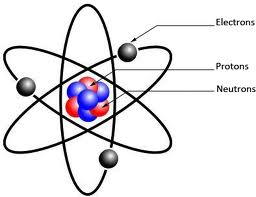 a) il possède 25 électrons	___________b) il possède 5 protons		___________c) 8 électrons		___________d)  16 protons		___________4.  Trouve l’opposé de chaque nombre entier.a) +3		___________			b) -6		___________c) +2		___________			d) -5		___________5.  Quel nombre entier est plus grand parmi chacune des paires suivantes ?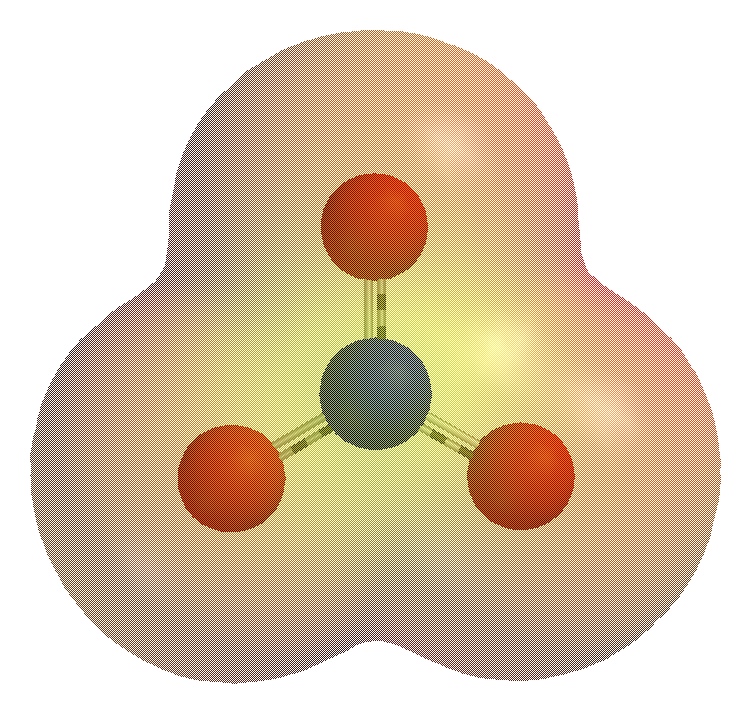 -3 ou -5+5 ou -8-10 ou +2+4 ou +66. Quel nombre entier est le plus petit parmi chacune des paires suivantes ?7. Classe chacun des ensembles de nombres entiers par ordre décroissant.a) +7, +9, -3, -2		________________________________b) -5, -2, -9, +1		________________________________c) -4, -5, -2, -9		________________________________8.  Classe chacun des ensembles des nombres entiers par ordre croissant.a) +6, -5, 0, +2		________________________________b) -4, -6, -3, -2		________________________________9.  Détermine si les atomes suivants sont des ions positifs ou négatifsa) 4 protons et 2 électrons		________________________________b) 3 protons et 2 électrons		________________________________c) 4 protons et 6 électrons		________________________________d) 2 protons et 5 électrons		________________________________e) 3 protons et 1 électrons		________________________________f) 3 protons et 3 électrons		________________________________10.  Trouve le nombre d’électrons et de protons.  Détermine s’il s’agit d’un ion positif ou négatif.  a) Je possède 5 protons et 2 électrons.  Suis un ion positif ou négatif ?  ___________________________		Protons : _________		Électrons : _________b) Je possède 8 électrons et je reçois 7 électrons.  Suis un ion positif ou négatif ?  ____________________________Protons : _________		Électrons : _________c) Je possède 16 protons et 12 électrons.  Suis un ion positif ou négatif ?  ____________________________Protons : _________		Électrons : _________d) Je possède 4 électrons et je reçois 8 électrons.  Suis un ion positif ou négatif ?  ____________________________Protons : _________		Électrons : _________e) Je possède 10 protons et 15 électrons.  Suis un ion positif ou négatif ?  ____________________________Protons : _________		Électrons : _________f) Je possède 6 protons et 4 électrons.  Suis un ion positif ou négatif ?  ____________________________Protons : _________		Électrons : _________g) Je possède 7 électrons et je reçois 3 électrons.  Suis un ion positif ou négatif ?  ____________________________Protons : _________		Électrons : _________h) Je possède 11 électrons et je reçois 99 électrons.  Suis un ion positif ou négatif ?  ____________________________Protons : _________		Électrons : _________i) Je possède 23 protons 17 électrons.  Suis un ion positif ou négatif ?  ____________________________Protons : _________		Électrons : _________**11. Trouve la somme.  Tu peux te servir d’une droite numérique.+5 + (+1)= __________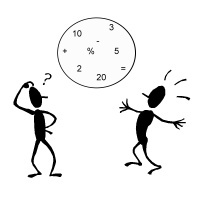 (-1) + (+8) = __________(-7) + (+3) = __________(-2) + (-2) = __________(-4) + (-5) = __________(-5) + (-4) = __________**12. Fais les additions suivantes.  Ti peux te servir d’une droite numérique.+7 + (+1) = __________(-5) + (-6) = __________(-4) + (+3) = __________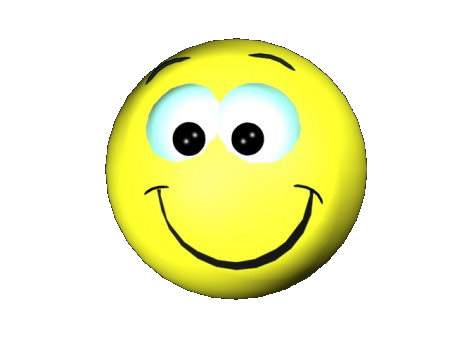 +2 + (+6) = __________+10 + (-4) = __________(-4) + (+10) = __________-2 ou -4+3 ou -3-7 ou +4+1 ou -3